编号：__________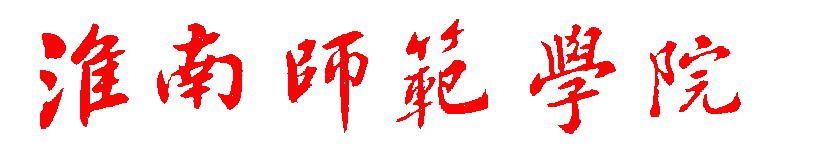 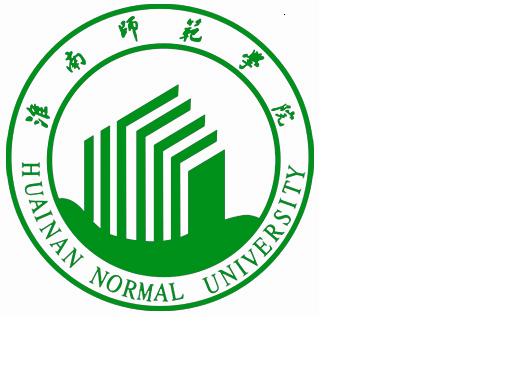 实验室建设项目申请书填写日期 2017 年  8  月  15  日说   明    一、本申请书所列各项内容均须事实求是，认真填写，表达明确严谨；二、对项目建设必要性、可行性、建设目标的填写，应简明扼要；三、格式要求：申报书中各项内容以Word文档格式填写，表格中的字体为小四号宋体，1.5倍行距；表格空间不足的，可以扩展。 A4纸打印左侧装订成册。本项目实验教学任务（幼儿园模拟教室）：本项目实验教学任务（蒙氏教育实训室）：本项目实验教学任务（早期教育实训室）：注：1、实验项目应根据需要按先后顺序填写。    2、“所需设备*”请按拟购设备清单序号填写。拟购设备清单（详见附件）项目名称：学前教育实训室承建单位：教育学院实验室名称：教育科学实验中心项目申请经费：59.76万元               项目负责人：曹丽 张丽莉 丁同芳拟建设年份： 2017-2018 年度 项目名称学前教育实训室学前教育实训室学前教育实训室主管负责人卢长娥联系电话0554-6862967项目负责人曹丽 张丽莉 丁同芳联系电话13855462949/18130197807项目执行人张建兴联系电话18155463703项目类型1教学平台√   2教学设施更新□    3公共教学设施□     4其它√1教学平台√   2教学设施更新□    3公共教学设施□     4其它√1教学平台√   2教学设施更新□    3公共教学设施□     4其它√项目属性1新建√2改建□3扩建□4改造设备□5配套设备□6更新设备□7其它□1新建√2改建□3扩建□4改造设备□5配套设备□6更新设备□7其它□1新建√2改建□3扩建□4改造设备□5配套设备□6更新设备□7其它□立项理由：我校学前教育专业旨在为社会培养“用得上、能动手、懂技能”的应用型学前教育专业人才。在2016年最新修订的《学前教育专业(师范)人才培养方案（2016）》中将专业培养目标界定为“培养具有创新精神、实践能力和艺术特长的学前教育工作者”，确立了“学前教育理论+专业技能+艺术特长”的幼教人才素质培养模式。应用型人才的培养，除了要学习扎实的理论知识外，更需动手能力和职业技能的实训。基于岗位能力的实训在现代学前教育专业进行教育教学过程中所起的作用显得尤为重要。让所有学前教育专业的学生都能亲身体验婴幼儿教育教学实践，有利于提升专业综合实践能力，增强专业素养，使学生能够在毕业时达到零适应的就业能力。而我系原有的实训基础相对薄弱，远远不能满足学生“基于岗位能力培养”的实训要求。而如果经常组织学生集体去校外实习基地见习，学生人数众多，也只能观察不能操作，加之路途不便，也不现实。我系学前教育专业多种课程的开设都在客观上要求具备幼儿园和早期教育实训室作为实践教学使用，这样才能确保实践教学的有效开展。然而在实际教学中，由于长期以来一直缺乏实训场所，所以导致这些课程的实践教学环节难以操作，大多数课程的实践环节都只能“纸上谈兵”，或者只能以观看视频等方式替代，造成实践教学的严重缺失，影响了对于学前教育专业学生实践技能的培养。因此，为提高专业教学效果、促进专业的建设与发展，我院学前教育系急需建立学前教育实训室以充分满足学生进行实践操作能力训练的需求。建立学前教育实训室主要是对学前教育专业学生进行幼儿园教育活动和早期教育活动的体验与实训，以培养满足社会需求的幼师专业基本技能。除此之外，也有利于提升我校专业课教师的专业技能。立项理由：我校学前教育专业旨在为社会培养“用得上、能动手、懂技能”的应用型学前教育专业人才。在2016年最新修订的《学前教育专业(师范)人才培养方案（2016）》中将专业培养目标界定为“培养具有创新精神、实践能力和艺术特长的学前教育工作者”，确立了“学前教育理论+专业技能+艺术特长”的幼教人才素质培养模式。应用型人才的培养，除了要学习扎实的理论知识外，更需动手能力和职业技能的实训。基于岗位能力的实训在现代学前教育专业进行教育教学过程中所起的作用显得尤为重要。让所有学前教育专业的学生都能亲身体验婴幼儿教育教学实践，有利于提升专业综合实践能力，增强专业素养，使学生能够在毕业时达到零适应的就业能力。而我系原有的实训基础相对薄弱，远远不能满足学生“基于岗位能力培养”的实训要求。而如果经常组织学生集体去校外实习基地见习，学生人数众多，也只能观察不能操作，加之路途不便，也不现实。我系学前教育专业多种课程的开设都在客观上要求具备幼儿园和早期教育实训室作为实践教学使用，这样才能确保实践教学的有效开展。然而在实际教学中，由于长期以来一直缺乏实训场所，所以导致这些课程的实践教学环节难以操作，大多数课程的实践环节都只能“纸上谈兵”，或者只能以观看视频等方式替代，造成实践教学的严重缺失，影响了对于学前教育专业学生实践技能的培养。因此，为提高专业教学效果、促进专业的建设与发展，我院学前教育系急需建立学前教育实训室以充分满足学生进行实践操作能力训练的需求。建立学前教育实训室主要是对学前教育专业学生进行幼儿园教育活动和早期教育活动的体验与实训，以培养满足社会需求的幼师专业基本技能。除此之外，也有利于提升我校专业课教师的专业技能。立项理由：我校学前教育专业旨在为社会培养“用得上、能动手、懂技能”的应用型学前教育专业人才。在2016年最新修订的《学前教育专业(师范)人才培养方案（2016）》中将专业培养目标界定为“培养具有创新精神、实践能力和艺术特长的学前教育工作者”，确立了“学前教育理论+专业技能+艺术特长”的幼教人才素质培养模式。应用型人才的培养，除了要学习扎实的理论知识外，更需动手能力和职业技能的实训。基于岗位能力的实训在现代学前教育专业进行教育教学过程中所起的作用显得尤为重要。让所有学前教育专业的学生都能亲身体验婴幼儿教育教学实践，有利于提升专业综合实践能力，增强专业素养，使学生能够在毕业时达到零适应的就业能力。而我系原有的实训基础相对薄弱，远远不能满足学生“基于岗位能力培养”的实训要求。而如果经常组织学生集体去校外实习基地见习，学生人数众多，也只能观察不能操作，加之路途不便，也不现实。我系学前教育专业多种课程的开设都在客观上要求具备幼儿园和早期教育实训室作为实践教学使用，这样才能确保实践教学的有效开展。然而在实际教学中，由于长期以来一直缺乏实训场所，所以导致这些课程的实践教学环节难以操作，大多数课程的实践环节都只能“纸上谈兵”，或者只能以观看视频等方式替代，造成实践教学的严重缺失，影响了对于学前教育专业学生实践技能的培养。因此，为提高专业教学效果、促进专业的建设与发展，我院学前教育系急需建立学前教育实训室以充分满足学生进行实践操作能力训练的需求。建立学前教育实训室主要是对学前教育专业学生进行幼儿园教育活动和早期教育活动的体验与实训，以培养满足社会需求的幼师专业基本技能。除此之外，也有利于提升我校专业课教师的专业技能。立项理由：我校学前教育专业旨在为社会培养“用得上、能动手、懂技能”的应用型学前教育专业人才。在2016年最新修订的《学前教育专业(师范)人才培养方案（2016）》中将专业培养目标界定为“培养具有创新精神、实践能力和艺术特长的学前教育工作者”，确立了“学前教育理论+专业技能+艺术特长”的幼教人才素质培养模式。应用型人才的培养，除了要学习扎实的理论知识外，更需动手能力和职业技能的实训。基于岗位能力的实训在现代学前教育专业进行教育教学过程中所起的作用显得尤为重要。让所有学前教育专业的学生都能亲身体验婴幼儿教育教学实践，有利于提升专业综合实践能力，增强专业素养，使学生能够在毕业时达到零适应的就业能力。而我系原有的实训基础相对薄弱，远远不能满足学生“基于岗位能力培养”的实训要求。而如果经常组织学生集体去校外实习基地见习，学生人数众多，也只能观察不能操作，加之路途不便，也不现实。我系学前教育专业多种课程的开设都在客观上要求具备幼儿园和早期教育实训室作为实践教学使用，这样才能确保实践教学的有效开展。然而在实际教学中，由于长期以来一直缺乏实训场所，所以导致这些课程的实践教学环节难以操作，大多数课程的实践环节都只能“纸上谈兵”，或者只能以观看视频等方式替代，造成实践教学的严重缺失，影响了对于学前教育专业学生实践技能的培养。因此，为提高专业教学效果、促进专业的建设与发展，我院学前教育系急需建立学前教育实训室以充分满足学生进行实践操作能力训练的需求。建立学前教育实训室主要是对学前教育专业学生进行幼儿园教育活动和早期教育活动的体验与实训，以培养满足社会需求的幼师专业基本技能。除此之外，也有利于提升我校专业课教师的专业技能。项目主要内容：学前教育实训室包括三个具体设施：幼儿园模拟教室、蒙氏教育实训室和早期教育实训室。1.幼儿园模拟教室幼儿园模拟教室主要承担幼儿园课程的教学实验任务，开设幼儿教育教学、一日生活及游戏的实践与实验，针对教学课程包括《幼儿园课程论》，幼儿语言、幼儿科学、幼儿艺术、幼儿健康、幼儿社会活动指导与游戏等课程。通过实验使学生了解各类幼儿教育教学、一日生活及游戏的组织方法与基本原则。2.蒙氏教育实训室蒙氏教育作为一种世界经典的幼儿教育课程模式，至今仍被世界各国许多学前教育机构普遍应用，这种教育模式对幼儿教育者既有深入的蒙氏教育理论学习要求，又有需掌握实际课程材料操作的专业技能要求。掌握这一教育理论和实践方法有助于实现我校学前教育专业培养“高素质应用型专门人才”这一最终目标。而学前教育专业课程设置中的《学前儿童发展心理学》、《学前教育学》、《学前教育史》、《幼儿园课程论》、《幼儿园游戏理论与指导》、《幼儿园活动设计与指导》等课程都有涉及蒙氏教育的理论及实践内容。蒙氏教育实训室其专业特色显著，学生可以在这一模拟教育情境里通过操作专门化的蒙氏教具，领悟和体会蒙氏教育的精髓。蒙氏教育实训室按幼儿园蒙氏教室的常规布置，分为日常生活领域、感官领域、数学领域、语文领域和科学文化领域五大区域，各领域的环境相对独立、封闭。在各种教玩具的摆放方面，体现结构性和秩序性。3.早期教育实训室早期教育实训室主要针对学前教育专业选修早教方向的学生而设，专业课程设置中的《0-3岁婴幼儿喂养与护理》、《0-3岁婴幼儿行为观察与分析》、《0-3岁亲子教育活动设计与指导》、《0-3岁婴幼儿发展与教育》等课程都需要学生参与实践操作或观察。项目主要内容：学前教育实训室包括三个具体设施：幼儿园模拟教室、蒙氏教育实训室和早期教育实训室。1.幼儿园模拟教室幼儿园模拟教室主要承担幼儿园课程的教学实验任务，开设幼儿教育教学、一日生活及游戏的实践与实验，针对教学课程包括《幼儿园课程论》，幼儿语言、幼儿科学、幼儿艺术、幼儿健康、幼儿社会活动指导与游戏等课程。通过实验使学生了解各类幼儿教育教学、一日生活及游戏的组织方法与基本原则。2.蒙氏教育实训室蒙氏教育作为一种世界经典的幼儿教育课程模式，至今仍被世界各国许多学前教育机构普遍应用，这种教育模式对幼儿教育者既有深入的蒙氏教育理论学习要求，又有需掌握实际课程材料操作的专业技能要求。掌握这一教育理论和实践方法有助于实现我校学前教育专业培养“高素质应用型专门人才”这一最终目标。而学前教育专业课程设置中的《学前儿童发展心理学》、《学前教育学》、《学前教育史》、《幼儿园课程论》、《幼儿园游戏理论与指导》、《幼儿园活动设计与指导》等课程都有涉及蒙氏教育的理论及实践内容。蒙氏教育实训室其专业特色显著，学生可以在这一模拟教育情境里通过操作专门化的蒙氏教具，领悟和体会蒙氏教育的精髓。蒙氏教育实训室按幼儿园蒙氏教室的常规布置，分为日常生活领域、感官领域、数学领域、语文领域和科学文化领域五大区域，各领域的环境相对独立、封闭。在各种教玩具的摆放方面，体现结构性和秩序性。3.早期教育实训室早期教育实训室主要针对学前教育专业选修早教方向的学生而设，专业课程设置中的《0-3岁婴幼儿喂养与护理》、《0-3岁婴幼儿行为观察与分析》、《0-3岁亲子教育活动设计与指导》、《0-3岁婴幼儿发展与教育》等课程都需要学生参与实践操作或观察。项目主要内容：学前教育实训室包括三个具体设施：幼儿园模拟教室、蒙氏教育实训室和早期教育实训室。1.幼儿园模拟教室幼儿园模拟教室主要承担幼儿园课程的教学实验任务，开设幼儿教育教学、一日生活及游戏的实践与实验，针对教学课程包括《幼儿园课程论》，幼儿语言、幼儿科学、幼儿艺术、幼儿健康、幼儿社会活动指导与游戏等课程。通过实验使学生了解各类幼儿教育教学、一日生活及游戏的组织方法与基本原则。2.蒙氏教育实训室蒙氏教育作为一种世界经典的幼儿教育课程模式，至今仍被世界各国许多学前教育机构普遍应用，这种教育模式对幼儿教育者既有深入的蒙氏教育理论学习要求，又有需掌握实际课程材料操作的专业技能要求。掌握这一教育理论和实践方法有助于实现我校学前教育专业培养“高素质应用型专门人才”这一最终目标。而学前教育专业课程设置中的《学前儿童发展心理学》、《学前教育学》、《学前教育史》、《幼儿园课程论》、《幼儿园游戏理论与指导》、《幼儿园活动设计与指导》等课程都有涉及蒙氏教育的理论及实践内容。蒙氏教育实训室其专业特色显著，学生可以在这一模拟教育情境里通过操作专门化的蒙氏教具，领悟和体会蒙氏教育的精髓。蒙氏教育实训室按幼儿园蒙氏教室的常规布置，分为日常生活领域、感官领域、数学领域、语文领域和科学文化领域五大区域，各领域的环境相对独立、封闭。在各种教玩具的摆放方面，体现结构性和秩序性。3.早期教育实训室早期教育实训室主要针对学前教育专业选修早教方向的学生而设，专业课程设置中的《0-3岁婴幼儿喂养与护理》、《0-3岁婴幼儿行为观察与分析》、《0-3岁亲子教育活动设计与指导》、《0-3岁婴幼儿发展与教育》等课程都需要学生参与实践操作或观察。项目主要内容：学前教育实训室包括三个具体设施：幼儿园模拟教室、蒙氏教育实训室和早期教育实训室。1.幼儿园模拟教室幼儿园模拟教室主要承担幼儿园课程的教学实验任务，开设幼儿教育教学、一日生活及游戏的实践与实验，针对教学课程包括《幼儿园课程论》，幼儿语言、幼儿科学、幼儿艺术、幼儿健康、幼儿社会活动指导与游戏等课程。通过实验使学生了解各类幼儿教育教学、一日生活及游戏的组织方法与基本原则。2.蒙氏教育实训室蒙氏教育作为一种世界经典的幼儿教育课程模式，至今仍被世界各国许多学前教育机构普遍应用，这种教育模式对幼儿教育者既有深入的蒙氏教育理论学习要求，又有需掌握实际课程材料操作的专业技能要求。掌握这一教育理论和实践方法有助于实现我校学前教育专业培养“高素质应用型专门人才”这一最终目标。而学前教育专业课程设置中的《学前儿童发展心理学》、《学前教育学》、《学前教育史》、《幼儿园课程论》、《幼儿园游戏理论与指导》、《幼儿园活动设计与指导》等课程都有涉及蒙氏教育的理论及实践内容。蒙氏教育实训室其专业特色显著，学生可以在这一模拟教育情境里通过操作专门化的蒙氏教具，领悟和体会蒙氏教育的精髓。蒙氏教育实训室按幼儿园蒙氏教室的常规布置，分为日常生活领域、感官领域、数学领域、语文领域和科学文化领域五大区域，各领域的环境相对独立、封闭。在各种教玩具的摆放方面，体现结构性和秩序性。3.早期教育实训室早期教育实训室主要针对学前教育专业选修早教方向的学生而设，专业课程设置中的《0-3岁婴幼儿喂养与护理》、《0-3岁婴幼儿行为观察与分析》、《0-3岁亲子教育活动设计与指导》、《0-3岁婴幼儿发展与教育》等课程都需要学生参与实践操作或观察。项目建设目标：1、能同时容纳40人左右的学前教育专业教学班级。2、能进行多种相关课程的演示、实验、实践教学。3、能组织学生利用课余时间进行教学观摩、儿童观察、练习、比赛等。项目建设目标拟通过三个阶段建设实现：第一阶段（2017－2018年），初步建成各实训室投入使用； 第二阶段（2018－2019年），进一步完善实训室教学资源；第三阶段（2019－2020年），在总结经验教训基础上改进实训运行机制，提高实训质量。项目建设目标：1、能同时容纳40人左右的学前教育专业教学班级。2、能进行多种相关课程的演示、实验、实践教学。3、能组织学生利用课余时间进行教学观摩、儿童观察、练习、比赛等。项目建设目标拟通过三个阶段建设实现：第一阶段（2017－2018年），初步建成各实训室投入使用； 第二阶段（2018－2019年），进一步完善实训室教学资源；第三阶段（2019－2020年），在总结经验教训基础上改进实训运行机制，提高实训质量。项目建设目标：1、能同时容纳40人左右的学前教育专业教学班级。2、能进行多种相关课程的演示、实验、实践教学。3、能组织学生利用课余时间进行教学观摩、儿童观察、练习、比赛等。项目建设目标拟通过三个阶段建设实现：第一阶段（2017－2018年），初步建成各实训室投入使用； 第二阶段（2018－2019年），进一步完善实训室教学资源；第三阶段（2019－2020年），在总结经验教训基础上改进实训运行机制，提高实训质量。项目建设目标：1、能同时容纳40人左右的学前教育专业教学班级。2、能进行多种相关课程的演示、实验、实践教学。3、能组织学生利用课余时间进行教学观摩、儿童观察、练习、比赛等。项目建设目标拟通过三个阶段建设实现：第一阶段（2017－2018年），初步建成各实训室投入使用； 第二阶段（2018－2019年），进一步完善实训室教学资源；第三阶段（2019－2020年），在总结经验教训基础上改进实训运行机制，提高实训质量。项目组织实施条件：1、学校支持方面学前教育实训室是教育科学实验中心建设的一个重要组成部分。目前，学校对于我院实验中心的建设已经给与了人力、物力、财力等方面的大力支持，这是确保该项目顺利实施的重要保障和基础。2、师资力量方面目前，担任本项目负责人之一曹丽主授《学前教育史》、《学前课程论》、《幼儿教师专业发展》等专业基础课，具备扎实的学前教育理论功底，又曾在华东师范大学附属幼儿园跟班实践研修四个月，对蒙氏教育理论和实践有较深入的了解。另一位张丽莉老师主授《幼儿园游戏理论与指导》、《学前儿童科学教育》等专业课程，有成功建设学前儿童游戏与活动指导多功能实验室的实践经验，又在教育学院实践基地——淮南市直机关幼儿园挂职锻炼一年，积累了丰富的一线教学经验，还考取了《育婴师》、《早期教育指导师》等职业资格证书。同时，两位老师也走访调研了省内外其他兄弟院校学前教育专业实训室的建设情况，汲取了宝贵的经验，这是确保该项目有条不紊执行的有力举措。3、物质环境方面学前教育实训室拟建于淮南师范学院艺术楼503、505和507教室。根据教学需要，实训室的场地总占地面积约220平方米，能同时容纳100余名学生，基本满足日常教学需要。项目组织实施条件：1、学校支持方面学前教育实训室是教育科学实验中心建设的一个重要组成部分。目前，学校对于我院实验中心的建设已经给与了人力、物力、财力等方面的大力支持，这是确保该项目顺利实施的重要保障和基础。2、师资力量方面目前，担任本项目负责人之一曹丽主授《学前教育史》、《学前课程论》、《幼儿教师专业发展》等专业基础课，具备扎实的学前教育理论功底，又曾在华东师范大学附属幼儿园跟班实践研修四个月，对蒙氏教育理论和实践有较深入的了解。另一位张丽莉老师主授《幼儿园游戏理论与指导》、《学前儿童科学教育》等专业课程，有成功建设学前儿童游戏与活动指导多功能实验室的实践经验，又在教育学院实践基地——淮南市直机关幼儿园挂职锻炼一年，积累了丰富的一线教学经验，还考取了《育婴师》、《早期教育指导师》等职业资格证书。同时，两位老师也走访调研了省内外其他兄弟院校学前教育专业实训室的建设情况，汲取了宝贵的经验，这是确保该项目有条不紊执行的有力举措。3、物质环境方面学前教育实训室拟建于淮南师范学院艺术楼503、505和507教室。根据教学需要，实训室的场地总占地面积约220平方米，能同时容纳100余名学生，基本满足日常教学需要。项目组织实施条件：1、学校支持方面学前教育实训室是教育科学实验中心建设的一个重要组成部分。目前，学校对于我院实验中心的建设已经给与了人力、物力、财力等方面的大力支持，这是确保该项目顺利实施的重要保障和基础。2、师资力量方面目前，担任本项目负责人之一曹丽主授《学前教育史》、《学前课程论》、《幼儿教师专业发展》等专业基础课，具备扎实的学前教育理论功底，又曾在华东师范大学附属幼儿园跟班实践研修四个月，对蒙氏教育理论和实践有较深入的了解。另一位张丽莉老师主授《幼儿园游戏理论与指导》、《学前儿童科学教育》等专业课程，有成功建设学前儿童游戏与活动指导多功能实验室的实践经验，又在教育学院实践基地——淮南市直机关幼儿园挂职锻炼一年，积累了丰富的一线教学经验，还考取了《育婴师》、《早期教育指导师》等职业资格证书。同时，两位老师也走访调研了省内外其他兄弟院校学前教育专业实训室的建设情况，汲取了宝贵的经验，这是确保该项目有条不紊执行的有力举措。3、物质环境方面学前教育实训室拟建于淮南师范学院艺术楼503、505和507教室。根据教学需要，实训室的场地总占地面积约220平方米，能同时容纳100余名学生，基本满足日常教学需要。项目组织实施条件：1、学校支持方面学前教育实训室是教育科学实验中心建设的一个重要组成部分。目前，学校对于我院实验中心的建设已经给与了人力、物力、财力等方面的大力支持，这是确保该项目顺利实施的重要保障和基础。2、师资力量方面目前，担任本项目负责人之一曹丽主授《学前教育史》、《学前课程论》、《幼儿教师专业发展》等专业基础课，具备扎实的学前教育理论功底，又曾在华东师范大学附属幼儿园跟班实践研修四个月，对蒙氏教育理论和实践有较深入的了解。另一位张丽莉老师主授《幼儿园游戏理论与指导》、《学前儿童科学教育》等专业课程，有成功建设学前儿童游戏与活动指导多功能实验室的实践经验，又在教育学院实践基地——淮南市直机关幼儿园挂职锻炼一年，积累了丰富的一线教学经验，还考取了《育婴师》、《早期教育指导师》等职业资格证书。同时，两位老师也走访调研了省内外其他兄弟院校学前教育专业实训室的建设情况，汲取了宝贵的经验，这是确保该项目有条不紊执行的有力举措。3、物质环境方面学前教育实训室拟建于淮南师范学院艺术楼503、505和507教室。根据教学需要，实训室的场地总占地面积约220平方米，能同时容纳100余名学生，基本满足日常教学需要。实验教学改革特色：从培养应用型幼儿教师的教学实际需要出发，我们必须要使学生在学习专业课程后真正能学会为幼儿创设适宜的教育环境，能充分利用各种教玩具组织和指导婴幼儿开展不同类型的游戏和教学活动，支持、扩展、引导和促进婴幼儿的全面发展。学前教师技能训练改变学前教师培养的传统模式，在基本技能、专业技能的分项训练的基础上，通过综合技能训练实现技能整合与提升，有利于全面提高学前教育专业师范生的综合素养和教育教学实践能力，增强学前教育专业师范生的职业认同，这对于深化学前教师教育课程改革、改革学前教师教育人才培养模式都具有开创性意义。为实现培养应用型幼教人才的目标，在学前专业实践教学训练中，我们拟从以下几方面入手，切实提升学前教育专业实践类课程的质量与适应性。一、相关教育教学大纲的建设  以往囿于实训设施的缺乏，很多学前专业课程在开设过程中容易出现重理论，轻实践的状况，这不符合我们学院本科学前教育的培养目标。因此，实训室的建设必将促进各相关专业课程教学大纲的改进。我们将考虑到社会需求的实际情况，制定出科学、合理的实践教学大纲，既有利于学生实践能力的培养，有能有效提高理论课教学质量。二、教学内容的制定与改革创新  　　  　针对学前教育专业学生的特点，教学过程应以普及、提高并重为原则，同时注重教学内容的科学性、实用性、知识性与趣味性的有机结合，以素质教育为教学宗旨，多使用启发式教学，注重学生综合能力的培养，试从课程的设置创新和教学内容的拓展入手，进行一系列的课程改革创新试验。 　　三、实训效果的评估和反馈每一学期实训任务完成后我们将组织师生对实训环节进行评价，及时总结经验和教训，以便不断改进教育教学和充分发挥实训室的实际育才功能。预期实训效果： 学前教育专业的课程改革要求教师增强创新意识，更新教学理念，注重理论联系实际，在实践教学中能够不断创新和发展，以实现学前专业培养应用型和创新型幼教人才的目标。通过实训锻炼，每个学生都将获得学以致用的专业能力。此外，我们还将充分利用实训室的多重功能，比如实训室可以接受本校教职工子女临时保育的需求，学生可以利用课余时间帮助他们照看幼儿，这也使学生能有机会与幼儿零距离接触，有助于他们更好地了解幼儿的认知与个性发展特点。实验教学改革特色：从培养应用型幼儿教师的教学实际需要出发，我们必须要使学生在学习专业课程后真正能学会为幼儿创设适宜的教育环境，能充分利用各种教玩具组织和指导婴幼儿开展不同类型的游戏和教学活动，支持、扩展、引导和促进婴幼儿的全面发展。学前教师技能训练改变学前教师培养的传统模式，在基本技能、专业技能的分项训练的基础上，通过综合技能训练实现技能整合与提升，有利于全面提高学前教育专业师范生的综合素养和教育教学实践能力，增强学前教育专业师范生的职业认同，这对于深化学前教师教育课程改革、改革学前教师教育人才培养模式都具有开创性意义。为实现培养应用型幼教人才的目标，在学前专业实践教学训练中，我们拟从以下几方面入手，切实提升学前教育专业实践类课程的质量与适应性。一、相关教育教学大纲的建设  以往囿于实训设施的缺乏，很多学前专业课程在开设过程中容易出现重理论，轻实践的状况，这不符合我们学院本科学前教育的培养目标。因此，实训室的建设必将促进各相关专业课程教学大纲的改进。我们将考虑到社会需求的实际情况，制定出科学、合理的实践教学大纲，既有利于学生实践能力的培养，有能有效提高理论课教学质量。二、教学内容的制定与改革创新  　　  　针对学前教育专业学生的特点，教学过程应以普及、提高并重为原则，同时注重教学内容的科学性、实用性、知识性与趣味性的有机结合，以素质教育为教学宗旨，多使用启发式教学，注重学生综合能力的培养，试从课程的设置创新和教学内容的拓展入手，进行一系列的课程改革创新试验。 　　三、实训效果的评估和反馈每一学期实训任务完成后我们将组织师生对实训环节进行评价，及时总结经验和教训，以便不断改进教育教学和充分发挥实训室的实际育才功能。预期实训效果： 学前教育专业的课程改革要求教师增强创新意识，更新教学理念，注重理论联系实际，在实践教学中能够不断创新和发展，以实现学前专业培养应用型和创新型幼教人才的目标。通过实训锻炼，每个学生都将获得学以致用的专业能力。此外，我们还将充分利用实训室的多重功能，比如实训室可以接受本校教职工子女临时保育的需求，学生可以利用课余时间帮助他们照看幼儿，这也使学生能有机会与幼儿零距离接触，有助于他们更好地了解幼儿的认知与个性发展特点。实验教学改革特色：从培养应用型幼儿教师的教学实际需要出发，我们必须要使学生在学习专业课程后真正能学会为幼儿创设适宜的教育环境，能充分利用各种教玩具组织和指导婴幼儿开展不同类型的游戏和教学活动，支持、扩展、引导和促进婴幼儿的全面发展。学前教师技能训练改变学前教师培养的传统模式，在基本技能、专业技能的分项训练的基础上，通过综合技能训练实现技能整合与提升，有利于全面提高学前教育专业师范生的综合素养和教育教学实践能力，增强学前教育专业师范生的职业认同，这对于深化学前教师教育课程改革、改革学前教师教育人才培养模式都具有开创性意义。为实现培养应用型幼教人才的目标，在学前专业实践教学训练中，我们拟从以下几方面入手，切实提升学前教育专业实践类课程的质量与适应性。一、相关教育教学大纲的建设  以往囿于实训设施的缺乏，很多学前专业课程在开设过程中容易出现重理论，轻实践的状况，这不符合我们学院本科学前教育的培养目标。因此，实训室的建设必将促进各相关专业课程教学大纲的改进。我们将考虑到社会需求的实际情况，制定出科学、合理的实践教学大纲，既有利于学生实践能力的培养，有能有效提高理论课教学质量。二、教学内容的制定与改革创新  　　  　针对学前教育专业学生的特点，教学过程应以普及、提高并重为原则，同时注重教学内容的科学性、实用性、知识性与趣味性的有机结合，以素质教育为教学宗旨，多使用启发式教学，注重学生综合能力的培养，试从课程的设置创新和教学内容的拓展入手，进行一系列的课程改革创新试验。 　　三、实训效果的评估和反馈每一学期实训任务完成后我们将组织师生对实训环节进行评价，及时总结经验和教训，以便不断改进教育教学和充分发挥实训室的实际育才功能。预期实训效果： 学前教育专业的课程改革要求教师增强创新意识，更新教学理念，注重理论联系实际，在实践教学中能够不断创新和发展，以实现学前专业培养应用型和创新型幼教人才的目标。通过实训锻炼，每个学生都将获得学以致用的专业能力。此外，我们还将充分利用实训室的多重功能，比如实训室可以接受本校教职工子女临时保育的需求，学生可以利用课余时间帮助他们照看幼儿，这也使学生能有机会与幼儿零距离接触，有助于他们更好地了解幼儿的认知与个性发展特点。实验教学改革特色：从培养应用型幼儿教师的教学实际需要出发，我们必须要使学生在学习专业课程后真正能学会为幼儿创设适宜的教育环境，能充分利用各种教玩具组织和指导婴幼儿开展不同类型的游戏和教学活动，支持、扩展、引导和促进婴幼儿的全面发展。学前教师技能训练改变学前教师培养的传统模式，在基本技能、专业技能的分项训练的基础上，通过综合技能训练实现技能整合与提升，有利于全面提高学前教育专业师范生的综合素养和教育教学实践能力，增强学前教育专业师范生的职业认同，这对于深化学前教师教育课程改革、改革学前教师教育人才培养模式都具有开创性意义。为实现培养应用型幼教人才的目标，在学前专业实践教学训练中，我们拟从以下几方面入手，切实提升学前教育专业实践类课程的质量与适应性。一、相关教育教学大纲的建设  以往囿于实训设施的缺乏，很多学前专业课程在开设过程中容易出现重理论，轻实践的状况，这不符合我们学院本科学前教育的培养目标。因此，实训室的建设必将促进各相关专业课程教学大纲的改进。我们将考虑到社会需求的实际情况，制定出科学、合理的实践教学大纲，既有利于学生实践能力的培养，有能有效提高理论课教学质量。二、教学内容的制定与改革创新  　　  　针对学前教育专业学生的特点，教学过程应以普及、提高并重为原则，同时注重教学内容的科学性、实用性、知识性与趣味性的有机结合，以素质教育为教学宗旨，多使用启发式教学，注重学生综合能力的培养，试从课程的设置创新和教学内容的拓展入手，进行一系列的课程改革创新试验。 　　三、实训效果的评估和反馈每一学期实训任务完成后我们将组织师生对实训环节进行评价，及时总结经验和教训，以便不断改进教育教学和充分发挥实训室的实际育才功能。预期实训效果： 学前教育专业的课程改革要求教师增强创新意识，更新教学理念，注重理论联系实际，在实践教学中能够不断创新和发展，以实现学前专业培养应用型和创新型幼教人才的目标。通过实训锻炼，每个学生都将获得学以致用的专业能力。此外，我们还将充分利用实训室的多重功能，比如实训室可以接受本校教职工子女临时保育的需求，学生可以利用课余时间帮助他们照看幼儿，这也使学生能有机会与幼儿零距离接触，有助于他们更好地了解幼儿的认知与个性发展特点。序号实验项目实验学时相关课程名称开课对象年实验人数每批实验组数实验性质新开或扩组所需设备*见效时间1幼儿园活动室环境布置12幼儿园玩教具制作与环境创设学前 教育专业学生150左右40左右操作新开1、2、4、5、6、91学期2五大领域教学15*6学前儿童语言教育；学前儿童音乐教育；学前儿童社会教育；学前儿童科学教育；学前儿童美术教育；学前儿童健康教育学前 教育专业学生150左右40左右操作新开1、4、5、6、8、92学期3幼儿园课程9学前课程论学前 教育专业学生150左右40左右验证新开1、4、5、6、8、91学期4幼儿园游戏15学前儿童游戏指导学前 教育专业学生150左右40左右操作新开1、2、7、91学期序号实验项目实验学时相关课程名称开课对象年实验人数每批实验组数实验性质新开或扩组所需设备*见效时间1游戏6学前儿童发展心理学学前教育(第2学期)12525验证新开1、3、4、6、71学期2观摩3学前教育史学前教育（第3学期）12525验证新开1、3、4、6、71学期3游戏33学前教育学 学前教育(第3学期)12525验证新开1、3、4、6、71学期4图书游戏9学前儿童语言教育学前教育(第4学期)12525验证新开1、3、4、6、7、91学期5音乐游戏6学前儿童音乐教育学前教育(第4学期)12525验证新开1、3、4、6、7、91学期6教学6学前课程论学前教育(第5学期)12525验证新开1、3、4、6、7、91学期7教学6幼儿园玩教具与手工制作学前教育(第5学期)12525验证新开同上1学期8游戏6幼儿园游戏理论与指导学前教育(第5学期)12525验证新开同上1学期9角色游戏6学前儿童社会教育学前教育(第5学期)12525验证新开同上1学期10运动游戏6学前儿童健康教育学前教育(第7学期)12525验证新开同上1学期11美工游戏6学前儿童美术教育学前教育(第5学期)12525验证新开同上1学期12结构游戏6学前儿童科学教育学前教育(第7学期)12525验证新开同上1学期13游戏48幼儿园活动设计与指导学前教育(第5学期)12525验证新开1-91学期14表演游戏18幼儿园故事表演与创编学前教育(第5学期)12525验证新开1、3、4、6、7、91学期15教学20蒙氏教育学前教育(第7学期)12525操作新开同上1学期序号实验项目实验学时相关课程名称开课对象年实验人数每批实验组数实验性质新开或扩组所需设备*见效时间1实操180-3岁婴幼儿喂养与护理学前教育(第5学期)9820验证新开1、4、6、81学期2实操180-3岁亲子教育活动设计与指导学前教育(第7学期)9820验证新开1、4、6、81学期3实操180-3岁婴幼儿发展与教育学前教育(第7学期)9820验证新开1、4、6、81学期4实操180-3岁婴幼儿行为观察与分析学前教育(第5学期)9820验证新开1、4、6、81学期5实操20学前卫生学学前教育(第1学期)9820验证新开1、4、6、81学期6实操6学前课程论学前教育(第5学期)9820验证新开1、4、6、81学期7实操6学前儿童音乐教育学前教育(第4学期)9820验证新开1、4、6、81学期8实操6学前儿童语言教育学前教育(第4学期)9820验证新开1、4、6、7、81学期9实操6学前儿童社会教育学前教育(第5学期)9820验证新开1、4、6、7、81学期10实操6学前儿童健康教育学前教育(第7学期)9820验证新开1、4、6、7、81学期11实操6学前儿童美术教育学前教育(第5学期)9820验证新开1、4、6、7、8、91学期12实操6学前儿童科学教育学前教育(第7学期)9820验证新开1、4、6、7、8、91学期13实操48幼儿园活动设计与指导学前教育(第5学期)9820验证新开1-91学期序号仪器设备名称主要技术指标参数单位数量单价（万元）总价（万元）参考型号和生产厂家1交互智能一体机一．整机设计：
1.交互智能平板电脑采用≥70英寸液晶A规屏幕，显示性能满足FHD高清点对点要求。
2.输入端子:≥2路VGA；≥2路Audio；≥1路AV；≥1路YPbPr；≥2路HDMI；≥1路TV RF；≥2路 双通道 USB；≥1路Line in；≥1路RS232接口；≥1路RJ45。输出端子：≥1路音频；≥1路HDMI；≥1路同轴输出。
★3.屏幕表面采用钢化玻璃，使用1kg钢球，在1.8m处自由落体撞击整机液晶显示屏幕的钢化玻璃，产品无损伤破裂，功能无异常。（提供第三方权威检测机构出具的检测报告扫描件或影印件）
4．整机具备DTMB数字接受功能，可接受地面波数字信号。（提供第三方权威检测机构出具的检测报告扫描件或影印件）
★5.触摸屏具有防光干扰功能，能在照度≥300K LUX（勒克司）环境下仍能正常工作。（提供第三方权威检测机构出具的检测报告扫描件或影印件）
★6.当外接电脑设备时，如整机处于关机上电状态，则接上外接电脑后自动开机。如整机处于正常使用状态，则设备能自动识别并切换到对应的信号源通道，且断开后能回到上一通道。自动跳转前支持选择确认，待确认后再跳转。（提供第三方权威检测机构出具的检测报告扫描件或影印件）
★7、所投交互智能平板具备至少3路前置双通道USB接口,同一个USB接口可支持同时在Windows及Android系统下被读取，无需区分，其中至少有1路为USB3.0。（提供第三方权威检测机构出具的检测报告扫描件或影印件）
二、详细功能
1.自动节能功能：当设备在五分钟内处于无信号接收状态且无人操作时，将会自动关机，节省能耗。
★2.整机电视开关、电脑开关和节能待机键三合一，操作便捷。
3.支持屏幕密码锁功能，可锁定屏幕、按键及遥控器，可自定义解锁密码。
★4.可在屏幕任意位置调出智能触控一键通，实现十点即时批注、手势擦除、任意通道放大等功能，拒绝屏幕左右两侧物理快捷按键，防止误操作。
★5.触摸中控菜单上的通道信号源名称支持自定义，方便老师识别。
三、教学白板软件
★1.支持老师个人账号注册登录使用，也可通过USB key进行身份快速识别登录。
2.支持课件云存储，无需使用U盘等存储设备，老师只需联网登录即可获取云课件。
3.支持意见反馈机制，老师可通过软件给原厂发送问题及反馈建议，支持文字及图片。
4.基础图形：支持直线、箭头、正方形、圆角四边形、平行四边形、圆形、等腰三角形、直角三角形、菱形、梯形、五边形等基本图形绘制。高级图形：支持对话框、五角星、大括号、旗子等特殊图形绘制，同时支持自定义绘制复杂的任意多边形及曲边图形。
★5.微课工具：支持全屏录制及任意区域截屏录制，录制后的微课视频可进行自由编辑等操作，提供微视频录制编辑软件著作权证书,需与交互智能平板同一厂家生产，保证软硬件兼容，并可一键导出至电子白板软件或另存到本地，也可以上传到资源分享平台。
★6.思维导图：提供思维导图编辑功能，可轻松增删或拖拽编辑内容节点，并支持在节点上插入图片、音频、视频、网页链接、课件页面链接。支持思维导图逐级、逐个节点展开，并可任意缩放，满足不同演示需求。
★7.工具自定义：支持自定义设置授课模式白板工具按钮，老师可自行选择符合自身教学需要的教学工具，且教学工具自定义结果可与课件内容云端同步保存。
8.学科工具：根据老师账号中设置的学科不同，备课模式工具栏会自动提供与学科相对应的教学工具，例如语文学科会出现田字格工具，无需老师自行选择工具。
9.书写：支持多笔同时书写，可自由选择笔颜色及粗细，支持手势擦除。  
10.实验资源：提供不少于30个物理及化学三维实验视频，覆盖常用经典教学实验。
四、内置电脑
★1.采用模块化电脑方案，抽拉内置式，实现无单独接线的插拔，低噪音热管传导散热设计。
★2.采用按压式开关，无需工具即可快速拆卸电脑模块。（提供第三方权威检测机构出具的检测报告扫描件或影印件）
3.采用双WiFi天线，增强无线网络信号。
4.处理器：Intel Core i3,主频为双核四线程3.0GHz或以上；内存：4G DDR3笔记本内存或以上配置；硬盘：128G SSD固态硬盘。
5.内置WiFi：IEEE 802.11n标准；内置网卡：10M/100M/1000M。
★6.具有独立非外扩展的视频输出接口：≥1路VGA ；≥1路HDMI ；≥1路DP。（提供第三方权威检测机构出具的检测报告扫描件或影印件）
★7.具有标准PC防盗锁孔，确保电脑模块安全防盗。
8、所投交互智能平板产品通过国家强制性3C产品认证，提供证明文件扫描件或影印件，并加盖生产厂家公章。
9、投标时需提供原厂针对本项目投标授权书及整机三年免费保修服务承诺书盖章原件。
承诺供货前提供产品功能演示，未演示或演示不通过的视为验收不合格，采购人将报省财政监督管理部门要求严肃处理，由此产生的相关责任由中标供应商承担。台32100063000S70EB
希沃2钢琴1、产品规格: 约1519*635*1250mm；
2、肋木：采用优质云杉或者鱼鳞松制造，保证音色快速传递 3、弦槌：采用优质的钢琴专用， 4、琴弦：采用德国 ROSLAU 钢丝。5、弦轴板：采用高强度的硬枫木及同类型材料，通过胶合技术制作的多层板，令声音更加稳定 6、键盘：采用砝码平衡加铅技术，多层叠压设计防止变形 7、音板：选用优质的云杉和鱼鳞松原木制作。台12200022000 珠江钢琴3摄像机基本性能 产品类型 摄照一体机  
产品定位 专业摄像机  
传感器类型 CMOS  
传感器尺寸 1.0英寸（13.2×8.8mm）  
最大像素 2000万  
有效像素 约1420万像素（16:9）
约1060万像素（4:3）   
镜头参数 光学变焦 12倍  
数字变焦 48倍  
镜头结构 自动聚焦/手动聚焦可选
10mm至无限远（使用广角镜头）
1000mm至无限远（使用长焦镜头）  
实际焦距 f=9.3-111.6mm  
等效35mm焦距 f=29.0-348.0mm（16：9）
f=35.5-426.0mm（4：3）  
最大光圈 F2.8  
滤镜直径 62mm   
显示参数 液晶屏尺寸 3.5英寸  
液晶屏像素 156  
取景器描述 0.24英寸155万像素取景器   
拍摄性能 快门描述 1/6-1/10000  
白平衡 预设（室内：3200K，室外：5600K±7 级，色温设置范围：2300-15000K），一键式 A、B，自动可选   
录制参数 录制格式 视频：XAVC S HD：MPEG4-AVC/H264 4:2:0 Long Profile
   AVCHD： 兼容 MPEG-4 AVC/H.264 AVCHD 2.0 格式
   DV
音频：XAVC S HD：线性 PCM 2 通道，16 比特，48kHz
   AVCHD：线性 PCM 2 声道，16-bit，48 kHz / 杜比数字 2 声道，16-bit，48 kHz
   DV：& 台11390013900HXR-NX100
索尼4推拉式绿板1、左右推拉结构(内置轨道,外框和轨道一体化设计)基本尺寸：外径约4000mm×1300mm，可根据学校实际情况进行调整；
2、配套活动黑板装备自锁装置，黑板与一体机等之间无缝镶嵌，壁挂设计无需支架。支持内嵌一体机套320006000订制5空调柜机空调类型立柜式空调；
冷暖类型冷暖电辅；
空调匹数5P；
适用面积60-80㎡
能效比3.02
能效等级三级能效
技术参数：制冷剂R22
制冷量12000W
制冷功率3974W
制热量13200W
制热功率4400W
循环风量1800m3/h
室内机噪音36-52Db
室外机噪音62dB
电源性能220V/50Hz
机身颜色白色台38500255005P
格力6储物柜按现场尺寸订制
推荐规格：1800*1200*350，材质环保生态板组6120072007蒙台梭利教具详见附件清单套11500001500008早教实训教具详见附件清单套11800001800009幼儿园情景模拟设备详见附件清单套1130000130000合计金额（万元）：合计金额（万元）：合计金额（万元）：合计金额（万元）：合计金额（万元）：合计金额（万元）：597600院（系）专家评价意见：专家签名：年     月      日院（系）审核意见：单位公章                          负责人签名：年     月      日主管部门审核意见：单位公章                          负责人签名：年     月      日学校领导意见：                          签名：年     月      日